2024 – 2025 Addiction and Substance Use Minor Curriculum Guide 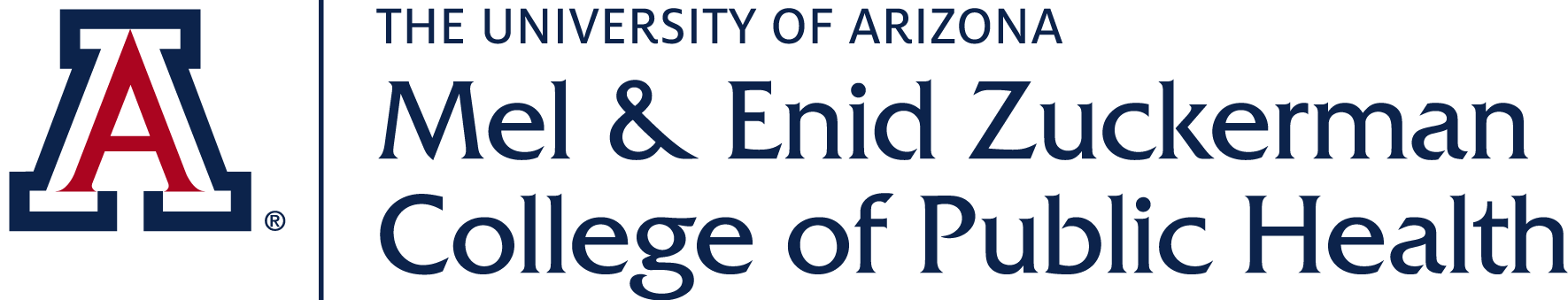 Public Health Minor – Addiction and Substance UseAdmit Term:                                                         										Expected Graduation date:      Name:      ID:                            Edit Date:      Curriculum Guide: 2024-2025Minor in Addiction and Substance Use18 Unit Requirement:      12 Units Upper Division:                   3 Units UA Residency:             12 Units Upper Division:                   3 Units UA Residency:             12 Units Upper Division:                   3 Units UA Residency:             12 Units Upper Division:                   3 Units UA Residency:             12 Units Upper Division:                   3 Units UA Residency:             12 Units Upper Division:                   3 Units UA Residency:                         2.0 Minimum GPA for Graduation:                  2.0 Minimum GPA for Graduation:                  2.0 Minimum GPA for Graduation:                  2.0 Minimum GPA for Graduation:                  2.0 Minimum GPA for Graduation:      To enroll in 400-level Public Health courses: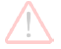 Students must have declared a Minor in Addiction and Substance Use(To declare a Minor in Addiction and Substance Use, students must have completed the online webform through Qualtrics and have a UA GPA of 2.5 or higher)To enroll in 400-level Public Health courses:Students must have declared a Minor in Addiction and Substance Use(To declare a Minor in Addiction and Substance Use, students must have completed the online webform through Qualtrics and have a UA GPA of 2.5 or higher)To enroll in 400-level Public Health courses:Students must have declared a Minor in Addiction and Substance Use(To declare a Minor in Addiction and Substance Use, students must have completed the online webform through Qualtrics and have a UA GPA of 2.5 or higher)To enroll in 400-level Public Health courses:Students must have declared a Minor in Addiction and Substance Use(To declare a Minor in Addiction and Substance Use, students must have completed the online webform through Qualtrics and have a UA GPA of 2.5 or higher)To enroll in 400-level Public Health courses:Students must have declared a Minor in Addiction and Substance Use(To declare a Minor in Addiction and Substance Use, students must have completed the online webform through Qualtrics and have a UA GPA of 2.5 or higher)To enroll in 400-level Public Health courses:Students must have declared a Minor in Addiction and Substance Use(To declare a Minor in Addiction and Substance Use, students must have completed the online webform through Qualtrics and have a UA GPA of 2.5 or higher)To enroll in 400-level Public Health courses:Students must have declared a Minor in Addiction and Substance Use(To declare a Minor in Addiction and Substance Use, students must have completed the online webform through Qualtrics and have a UA GPA of 2.5 or higher)To enroll in 400-level Public Health courses:Students must have declared a Minor in Addiction and Substance Use(To declare a Minor in Addiction and Substance Use, students must have completed the online webform through Qualtrics and have a UA GPA of 2.5 or higher)To enroll in 400-level Public Health courses:Students must have declared a Minor in Addiction and Substance Use(To declare a Minor in Addiction and Substance Use, students must have completed the online webform through Qualtrics and have a UA GPA of 2.5 or higher)To enroll in 400-level Public Health courses:Students must have declared a Minor in Addiction and Substance Use(To declare a Minor in Addiction and Substance Use, students must have completed the online webform through Qualtrics and have a UA GPA of 2.5 or higher)To enroll in 400-level Public Health courses:Students must have declared a Minor in Addiction and Substance Use(To declare a Minor in Addiction and Substance Use, students must have completed the online webform through Qualtrics and have a UA GPA of 2.5 or higher)To enroll in 400-level Public Health courses:Students must have declared a Minor in Addiction and Substance Use(To declare a Minor in Addiction and Substance Use, students must have completed the online webform through Qualtrics and have a UA GPA of 2.5 or higher)ADDICTION AND SUBSTANCE USE MINOR REQUIRED COURSES (Complete all 9 units)ADDICTION AND SUBSTANCE USE MINOR REQUIRED COURSES (Complete all 9 units)ADDICTION AND SUBSTANCE USE MINOR REQUIRED COURSES (Complete all 9 units)ADDICTION AND SUBSTANCE USE MINOR REQUIRED COURSES (Complete all 9 units)ADDICTION AND SUBSTANCE USE MINOR REQUIRED COURSES (Complete all 9 units)ADDICTION AND SUBSTANCE USE MINOR REQUIRED COURSES (Complete all 9 units)ADDICTION AND SUBSTANCE USE MINOR REQUIRED COURSES (Complete all 9 units)ADDICTION AND SUBSTANCE USE MINOR REQUIRED COURSES (Complete all 9 units)ADDICTION AND SUBSTANCE USE MINOR REQUIRED COURSES (Complete all 9 units)ADDICTION AND SUBSTANCE USE MINOR REQUIRED COURSES (Complete all 9 units)ADDICTION AND SUBSTANCE USE MINOR REQUIRED COURSES (Complete all 9 units)ADDICTION AND SUBSTANCE USE MINOR REQUIRED COURSES (Complete all 9 units)Course Number and TitleCourse Number and TitleCourse Number and TitleUnitsUnitsNotesNotesNotesSemester/YearSemester/YearGradeGradePHPM 225 Introduction to Addiction and Substance UsePHPM 225 Introduction to Addiction and Substance UsePHPM 225 Introduction to Addiction and Substance Use33HPS 306 Drugs and SocietyHPS 306 Drugs and SocietyHPS 306 Drugs and Society33PHPM 448 Addiction and Substance Use PolicyPHPM 448 Addiction and Substance Use PolicyPHPM 448 Addiction and Substance Use Policy33*Semesters typically offered are subject to change. Remember to check the schedule of classes for course availability.*Semesters typically offered are subject to change. Remember to check the schedule of classes for course availability.*Semesters typically offered are subject to change. Remember to check the schedule of classes for course availability.*Semesters typically offered are subject to change. Remember to check the schedule of classes for course availability.*Semesters typically offered are subject to change. Remember to check the schedule of classes for course availability.*Semesters typically offered are subject to change. Remember to check the schedule of classes for course availability.*Semesters typically offered are subject to change. Remember to check the schedule of classes for course availability.*Semesters typically offered are subject to change. Remember to check the schedule of classes for course availability.*Semesters typically offered are subject to change. Remember to check the schedule of classes for course availability.*Semesters typically offered are subject to change. Remember to check the schedule of classes for course availability.*Semesters typically offered are subject to change. Remember to check the schedule of classes for course availability.*Semesters typically offered are subject to change. Remember to check the schedule of classes for course availability.ADDICTION AND SUBSTANCE USE ELECTIVE COURSES (Complete 9 units of approved Addiction and Substance Use elective coursework).ADDICTION AND SUBSTANCE USE ELECTIVE COURSES (Complete 9 units of approved Addiction and Substance Use elective coursework).ADDICTION AND SUBSTANCE USE ELECTIVE COURSES (Complete 9 units of approved Addiction and Substance Use elective coursework).ADDICTION AND SUBSTANCE USE ELECTIVE COURSES (Complete 9 units of approved Addiction and Substance Use elective coursework).ADDICTION AND SUBSTANCE USE ELECTIVE COURSES (Complete 9 units of approved Addiction and Substance Use elective coursework).No more than 3 units may be selected from the following list: EPID 309, PHPM 310, PHIL 321, HPS 350, PAH 350, HPS 387, HPS 404, PCOL 406, AFAS/HPS 444No more than 3 units may be selected from the following list: EPID 309, PHPM 310, PHIL 321, HPS 350, PAH 350, HPS 387, HPS 404, PCOL 406, AFAS/HPS 444No more than 3 units may be selected from the following list: EPID 309, PHPM 310, PHIL 321, HPS 350, PAH 350, HPS 387, HPS 404, PCOL 406, AFAS/HPS 444No more than 3 units may be selected from the following list: EPID 309, PHPM 310, PHIL 321, HPS 350, PAH 350, HPS 387, HPS 404, PCOL 406, AFAS/HPS 444No more than 3 units may be selected from the following list: EPID 309, PHPM 310, PHIL 321, HPS 350, PAH 350, HPS 387, HPS 404, PCOL 406, AFAS/HPS 444Course Number and TitleUnitsNotesSemester/YearGrade333ADDICTION AND SUBSTANCE USE ELECTIVE COURSE OPTIONSADDICTION AND SUBSTANCE USE ELECTIVE COURSE OPTIONSADDICTION AND SUBSTANCE USE ELECTIVE COURSE OPTIONSADDICTION AND SUBSTANCE USE ELECTIVE COURSE OPTIONSADDICTION AND SUBSTANCE USE ELECTIVE COURSE OPTIONSCourse Number and TitleUnitsNotesSemester/YearGradePSY 313 Drugs and the Brain3PHIL 345 Philosophy and Psychiatry3LAS 348 Drug Wars and Oil Fortunes in Latin America3LAS 345 Drugs and Violence in Mexico3FCM 410 Substance Misuse in Maternal and Child Health (MCH) Populations3HUSV 430 Substance Abuse Theory and Counseling3HPS 442 Nicotine Dependence, Treatment, and Coaching Interventions3SERP 478 Substance use and Prevention3FCM 496A Advancements in Substance Misuse Research & Clinical Care3**NO MORE THAN 3 UNITS MAY BE SELECTED FROM THE OPTIONS BELOW:**NO MORE THAN 3 UNITS MAY BE SELECTED FROM THE OPTIONS BELOW:**NO MORE THAN 3 UNITS MAY BE SELECTED FROM THE OPTIONS BELOW:**NO MORE THAN 3 UNITS MAY BE SELECTED FROM THE OPTIONS BELOW:**NO MORE THAN 3 UNITS MAY BE SELECTED FROM THE OPTIONS BELOW:EPID 309 Introduction to Epidemiology3Pre-req: MATH 112PHPM 310 Health Care in the U.S.3PHIL 321 Medical Ethics3HPS 350 Principles of Health Education and Health Promotion3Pre-req: HPS 178 & HPS 200PAH 350 Health Humanities: Intercultural Perspectives3HPS 387 Health Disparities & Minority Health3HPS 404 Fundamentals of Evaluation3Pre-req: HPS 350PCOL 406 Comprehensive Human Pharmacology3AFAS/HPS 444 Rethinking Race and Health in the United States3*Semesters typically offered are subject to change. Remember to check the schedule of classes for course availability.*Semesters typically offered are subject to change. Remember to check the schedule of classes for course availability.*Semesters typically offered are subject to change. Remember to check the schedule of classes for course availability.*Semesters typically offered are subject to change. Remember to check the schedule of classes for course availability.*Semesters typically offered are subject to change. Remember to check the schedule of classes for course availability.